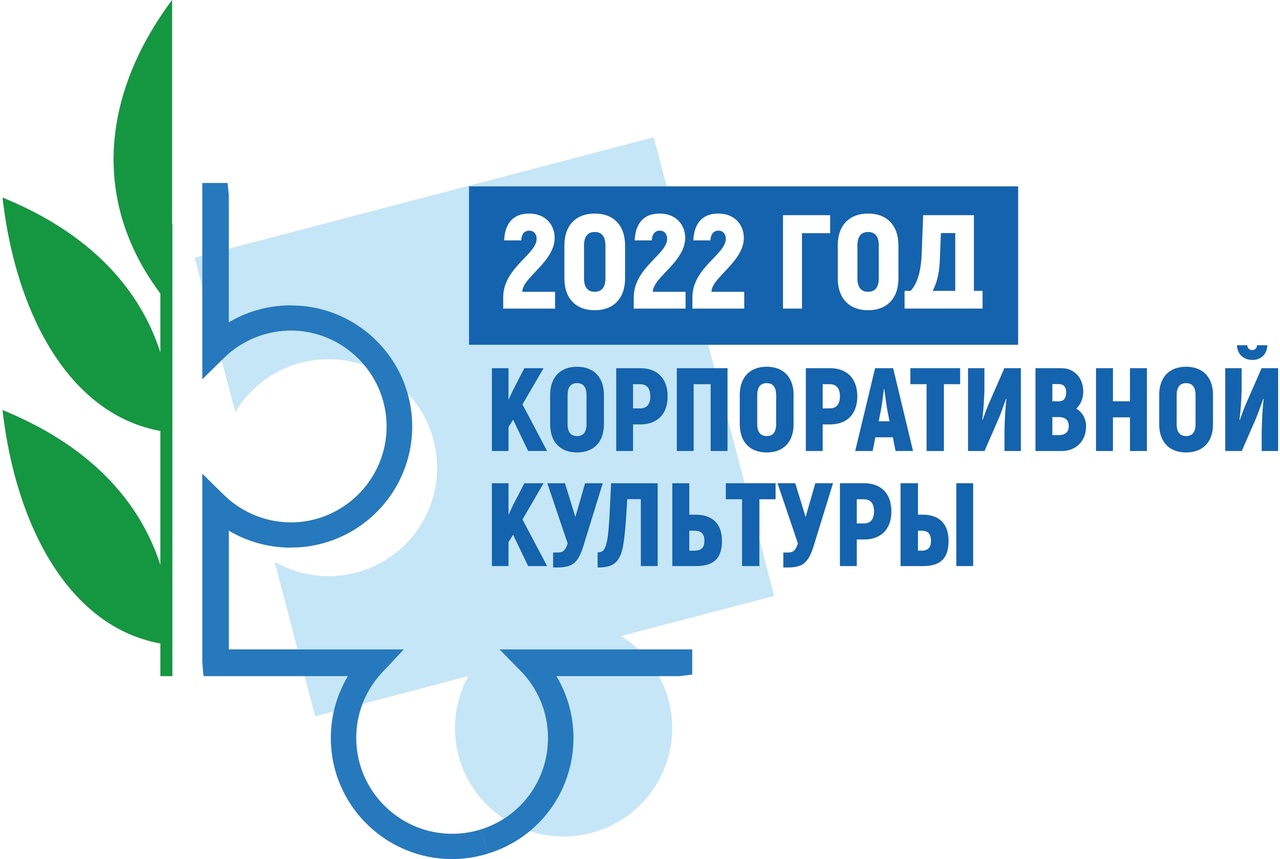 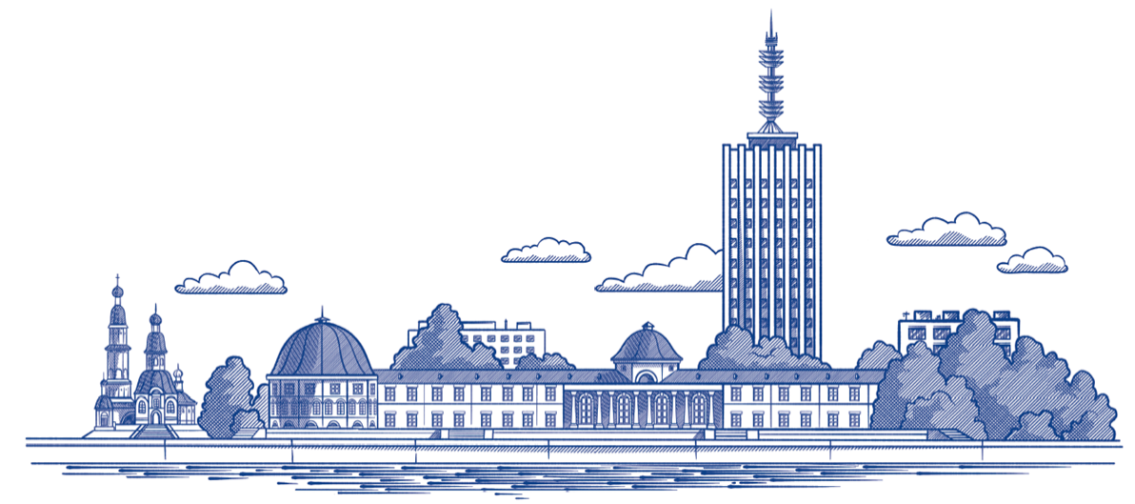 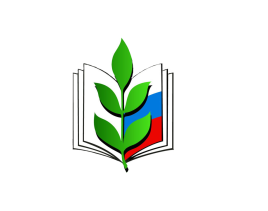 Информация о мероприятиях городской организации     на  декабрь 2022 годаС наступающим  новым 2023 годом!              Председатель Архангельской городской организациипрофсоюза работников образования и науки РФ                                         Н. И. ЗаозерскаяДата, времяМероприятиеМесто проведениядо 1 декабря	Сдача  статистических отчетов, форм по коллективным договорам за 2022г.	Председатели ППО13 декабря 14.00.-16.00.Семинар по охране труда в режиме ВКС ( Плотникова Н.В.)УОТ, специалисты по охране труда, руководители-члены профсоюза.до 20 декабряПодписание Территориального отраслевого соглашениямежду Администрацией Городского округа "Город Архангельск", Департаментом образования Администрации Городского округа "Город Архангельск", и Архангельской городской общественной организацией Профессионального союза работников народного образования и науки РФ, на 2023-2025 годы.Рабочая группа17 декабря  с 18.00.Расширенное заседание Президиума с приглашением профсоюзного актива первичных профсоюзных организаций. ул. Тимме 3.1 этаж24, 25 декабря Предпраздничные массовые катания (по заявкам). (Время будет позднее указано)Дворец спортапредседатели ППО26 декабря 14.00.Заседание комиссии по выделению материальной помощи.пр. Ломоносова, 209, каб.31226 декабряпо согласованиюЗаседание Президиума.пр. Ломоносова, 209, каб.31225 декабря  6 января	Театрализованное представление
"В снежном царстве, морозном государстве"КЦ "Соломбала-Арт" председатели ППОВ течение месяцаВ рамках защиты прав членов профсоюза.Консультации правового инспектора.Ломоносова, 209, каб.312В течение      месяцаИндивидуальные консультации для членов профсоюза.правовой инспекторВ течение      месяцаСверка  данных по АИС (Реестр членов профсоюза)председатели ППО